 MA工具機與零組件雜誌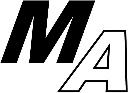 TMTS即將於3月27日開展，MA雜誌3-4月將發行TMTS 參展廠商新機特輯！
邀請參展商們提供預計於展會中展出之新產品及技術規格等，快速吸引參觀者目光！注意事項：一家廠商只能提供一項產品，此資料為免費刊登。請務必填入填寫人姓名及電話方便後續資料確認及連繫。請於113年2月7日(三)前回覆，以利印刷及後續資料編排，逾時恕不再收件!!※為避免因編輯刪減文章造成詞不達意之情況，請務必將字數控制在中文或英文400字以內。MA 3-4月號
TMTS 2024新品 / 新機特輯申請書公司名稱中文 / 英文：攤位號碼公司網址填寫人姓名填寫人電話展品名稱展品照片請提供可印刷原始圖檔  大於300DPI 請另夾帶於信件中
(請勿貼在WORD內)介紹內容(中文或英文300字以內，介紹新產品特性、規格、適用範圍)(編輯保有刪減權利)